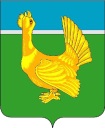 Администрация Верхнекетского районаПОСТАНОВЛЕНИЕО создании комиссии по приёмке, обследованию и закрытию регулярных ледовых переправ на территории муниципального образования Верхнекетский район Томской области в зимне-весенний период 2023 – 2024 годовВ целях обеспечения безопасного строительства и эксплуатации регулярных ледовых переправ на территории муниципального образования Верхнекетский район Томской области и в соответствии с соглашениями между Администрацией Верхнекетского района и администрациями сельских поселений Верхнекетского района о передаче осуществления части своих полномочий, постановляю:1. Создать комиссию по приёмке, обследованию и закрытию регулярных ледовых переправ на территории муниципального образования Верхнекетский район Томской области в зимне-весенний период 2023 – 2024 годов в составе:председатель комиссии:Никешкин Сергей Александрович – заместитель Главы Верхнекетского района по промышленности, ЖКХ, строительству, дорожному комплексу и безопасности.члены комиссии:руководители предприятий, осуществляющих строительство регулярных ледовых переправ (по согласованию);главы сельских поселений (по согласованию);Никитин Иван Николаевич – начальник ОГИБДД ОМВД России по Верхнекетскому району УМВД России по Томской области (по согласованию);Волохов Александр Николаевич – главный специалист по гражданской обороне и чрезвычайным ситуациям Администрации Верхнекетского района;Люткевич Артем Георгиевич – начальник отдела промышленности, транспорта и связи Администрации Верхнекетского района.2. Рекомендовать:1) Главам Катайгинского, Орловского, Макзырского сельских поселений Верхнекетского района Томской области, ООО «Тайга», ООО «СеверЛес», ООО «Маяк», назначить ответственных за строительство и безопасную эксплуатацию регулярных ледовых переправ в зимне-весенний период 2023-2024 годов:через реку Кеть (662 км) в районе пристани Катайга;через реку Кеть (411 км) в районе пристани Дружный;через реку Кеть (353 км) в районе пристани Мулёшка;через реку Кеть (183 км) автозимник для технологических нужд;через реку Кеть (248 км) автозимник для технологических нужд;через реку Лисица (0,5 км от п. Лисица) автозимник для технологических нужд;через реку Кеть (489 км) автозимник для технологических нужд.	  2) ответственным за эксплуатацию регулярных ледовых переправ определить способ ликвидации ледовых переправ – саморазрушение.3. Разрешить эксплуатацию регулярных ледовых переправ на территории муниципального образования Верхнекетский район Томской области с одной полосой движения с поочередным пропуском транспортных средств и обязательным оборудованием соответствующими дорожными знаками, в связи с нецелесообразностью оборудования вторых полос для встречного движения, учитывая минимальную интенсивность движения.4. Комиссии приступить к работе по приёмке ледовых переправ на территории муниципального образования Верхнекетский район Томской области по мере их готовности к сдаче.5. Признать постановление Администрации Верхнекетского района от 15.11.2022 № 1038 «О создании комиссии по приёмке, обследованию и закрытию регулярных ледовых переправ на территории муниципального образования Верхнекетский район Томской области в зимне-весенний период 2022 – 2023 годов» утратившим силу.6. Опубликовать настоящее постановление в информационном вестнике Верхнекетского района «Территория» и разместить на официальном сайте Администрации Верхнекетского района.7. Контроль за исполнением настоящего постановления возложить на заместителя Главы Верхнекетского района по промышленности, ЖКХ, строительству, дорожному комплексу и безопасности.Глава  Верхнекетского района                                                                     С.А. Альсевич Николаенко А.В.2-14-84Дело-2, «Территория» - 1, Никешкин – 1, Кат СП – 1; Мак СП – 1; Орл СП – 1, исполнители-3, ГИМС-1, ГИБДД-1, отдел пром.-1.22 ноября  2023 г.р.п. Белый ЯрВерхнекетского района Томской области                                       № 997